  Esetleges helyszín, vagy időpontváltozásról értesítjük tagjainkat.A sárga színnel kiemelt túrák autóbuszosok, a többi tömegközlekedéssel, személygépkocsival, kerékpárral!!A zölddel és kékkel jelölteket Szabó Zsolt vezeti!!Ne feledd, az egészségedért TE magad teheted a legtöbbet!A túrákon mindenki saját felelősségére vehet részt!Összeállította:	Muskovics Andrástelefon: +36-20-9339-045e-mail: muskovicsandras@gmail.comSzabó Zsolt	 telefon: +36-20-3416-171e-mail: szabo.zsolt.batta@gmail.comSzázhalombatta-Érd-Tárnok-Igal                   150 km + 170 km = 320 km x 500 Ft/km = 160.000.- FtSzázhalombatta-Érd-Tárnok-Somogydöröcske 150 km x 2 = 300 km x  500 Ft/km = 150.000.- FtSzázhalombatta-Érd-Tárnok-Miklósi                140 km x 2 = 280 km x  500 Ft/km = 140.000.- Ft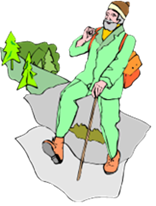 MOL Nyrt. Dunai FinomítóTermészetbarát SzakosztálySzázhalombattaTÚRATERV2023.hónaptúra megnevezésehegységtávkmszintmfebr.27.Szakosztály évzáró 2022, évnyitó 2023Százhalombatta, Matrica Múzeum16 óra16 óramárc.04.Lángos túra a közelbenSzázhalombatta-Érd-Százhalombatta18130márc.25.Budapest kincsvadászat I.Budapest, Margitsziget környéke18260ápr.01.Pilisi Vándorlás, PV III.Pilis, Pilisszentkereszt-Pomáz24630ápr. 15.Dél-Dunántúli Piros TúraDunántúl, Igal-Somogydöröcske19350ápr.22.Túra a szigeten, kerékpáros túraCsepel-sziget4550máj.06.Dél-Dunántúli Piros TúraDunántúl, Somogydöröcske-Miklósi20275máj.13.Kerekezés a Balatoni kerékpárúton I.Százhalombatta-Lovasberény-Nadap-Százhalombatta80620máj.20-25.Országos Kék TúraZempléni-hegység, Aggteleki-karszt1042860jún.10.Dél-Dunántúli Piros TúraDunántúl, Zics-Kapoly21280jún.24.Pilisi Vándorlás, PV IV.Visegrádi-hegység, Pilisszentlászló-Szentendre20400júl.aug.30-06.Nyári kerékpározás????aug.26.Budapest kincsvadászat II.Budapest, Városliget környéke1498szept.02.Holdvilág-árok, KőhegyyVisegrádi-hegység18780szept.04.Szakosztályi találkozóSzázhalombatta, Matrica Múzeum--szept.09.Olár Péter kerékpáros emléktúraEtyeki-dombság70250szept.23.Ősz Dobogókő környékénVisegrádi-hegység, Pilis19740szept.30.Pilisi Vándorlás, PV V.Visegrádi-hegység, Dömös-Prédikálószék-Visegrád22600okt.07.Spartacus ösvényenVisegrádi-hegység17500okt.28.Szépjuhászné körútBudai-hegység18700nov.11.Farkasrét környékénBudai-hegység17560nov.25.Évvégi levezető túraVelencei-hegység19350dec.02.MikulástúraBudai-hegység16450febr.17.Szakosztály 2022 évzáró, 2023 évnyitóA helyszín, később kerül kijelölésre.16 óra16 óraDél-Dunántúli Piros TúraDunántúl, Igal-Somogydöröcske19330Dél-Dunántúli Piros TúraDunántúl, Somogydöröcske-Miklósi20290Dél-Dunántúli Piros TúraDunántúl, Miklósi-Kapoly24320